INDICAÇÃO Nº 5513/2016Sugere ao Poder Executivo Municipal operação “tapa-buraco” na Rua João Gilberto Franchi, na altura do nº 204, no Jardim das Orquídeas. Excelentíssimo Senhor Prefeito Municipal, Nos termos do Art. 108 do Regimento Interno desta Casa de Leis, dirijo-me a Vossa Excelência para sugerir que, por intermédio do Setor competente, seja executada operação “tapa-buraco” na Rua João Gilberto Franchi, na altura do nº 204, no Jardim das Orquídeas. Justificativa:Conforme solicitação dos moradores do bairro e demais condutores de veículos que trafegam pela referida via, solicito reparo na camada asfáltica do local acima indicado uma vez que tal problema vem causando transtornos aos munícipes, devido a grande cratera formada pela força da enxurrada das chuvas dos últimos dias. Plenário “Dr. Tancredo Neves”, em 23 de novembro de 2.016.FABIANO W. RUIZ MARTINEZ“PINGUIM”-vereador-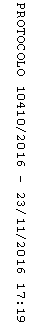 